「山村の住居」 記録写真聞き取り調査で訪問した落合集落の高齢者はとてもお元気で，畑仕事はあたりまえ，山仕事にも出かけるという壮健ぶりであった。若い頃から山道を歩いて鍛えてきたことがよかったのだろう。しかし，足腰をわずらえば坂道や階段の多い環境は，生活しにくいのではないか。また，住宅内も段差は多く見受けられた。伝統的な民家に近い状態のままの住宅もあり，手入れも大変そうであった。（１）落合集落全景	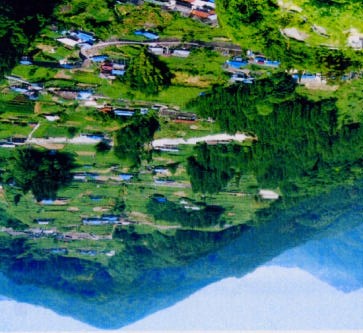 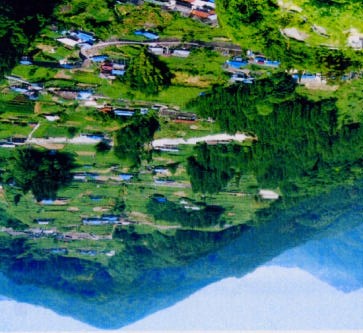 (２)生活道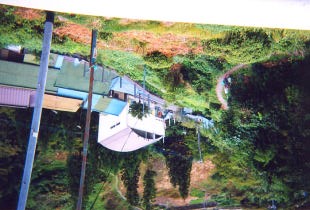 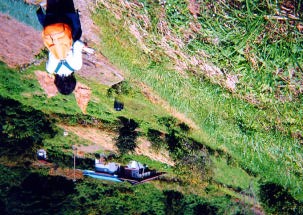 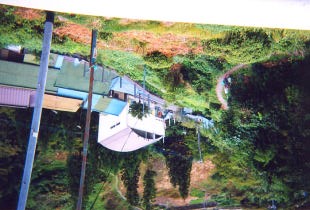 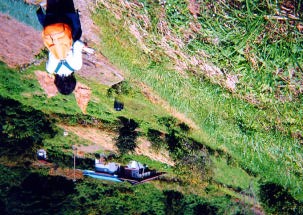 (３)道路から敷地へのアプローチ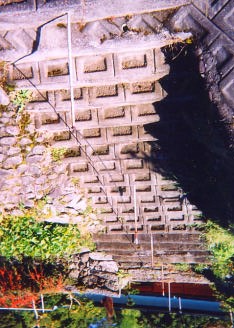 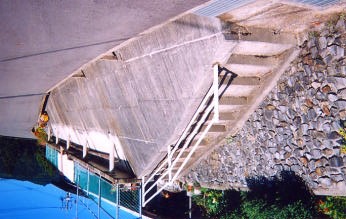 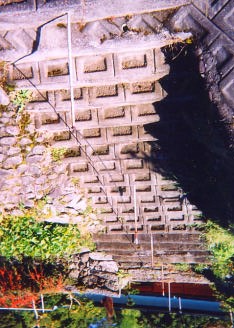 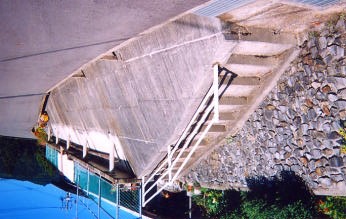 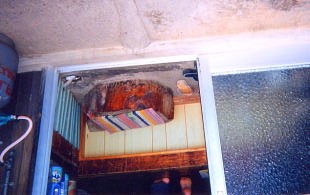 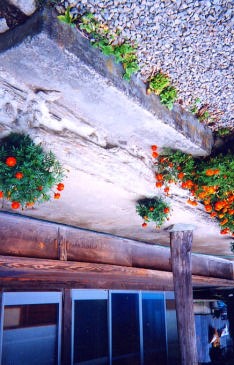 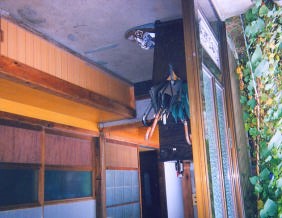 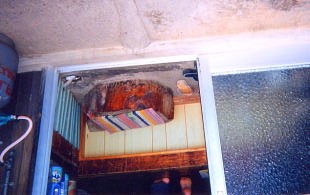 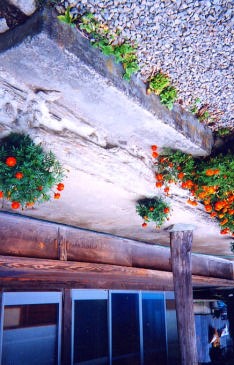 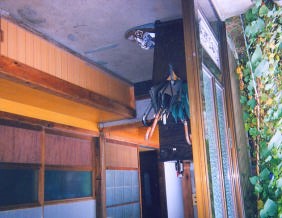 (５)風呂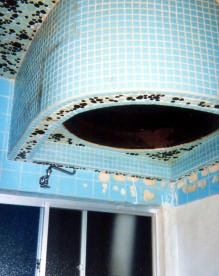 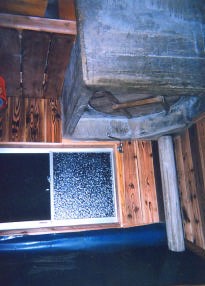 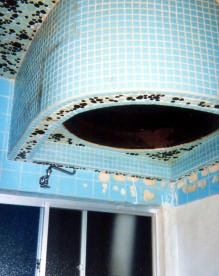 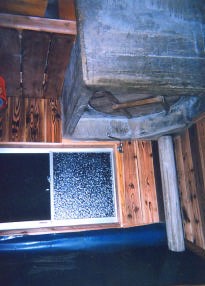 (６)便所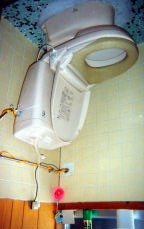 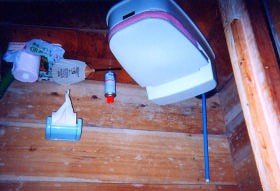 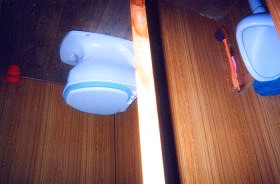 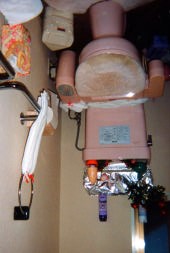 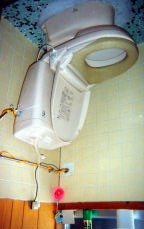 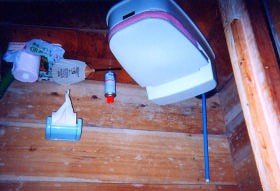 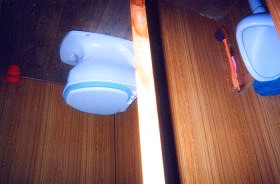 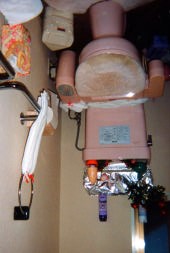 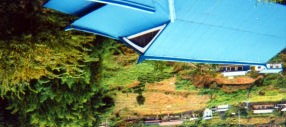 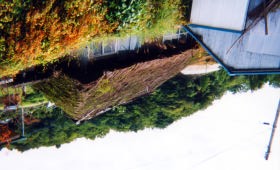 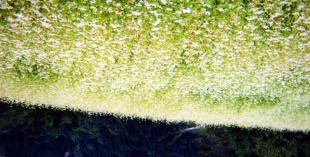 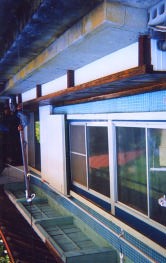 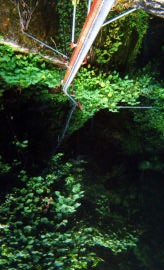 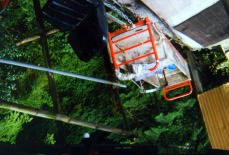 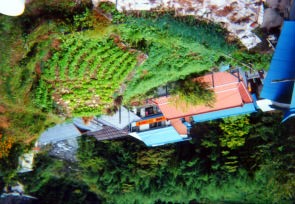 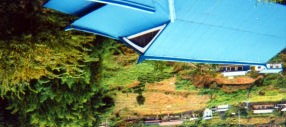 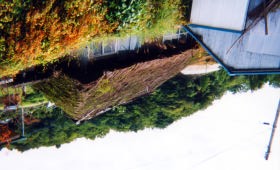 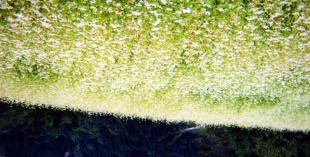 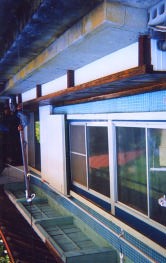 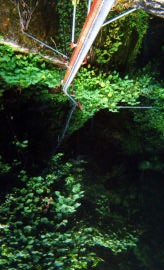 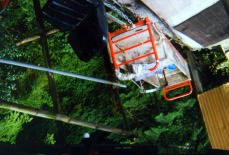 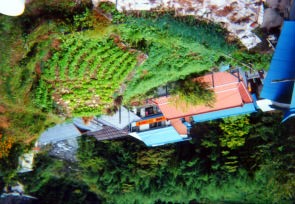 かし，今は過疎化や高齢化のため，荒れ地が目立つようになっている。写真１ 落合集落の全景祖谷川を挟んで向かいの中上集落から撮った写真。道路は左右に蛇行しながら一番上の家まで続いており，車で行き来できる。ただし対向できない箇所の方が多い。また，車の通れる道から，家までさらに生活道を歩かなければならない人も少なくない。